MUNICÕPIO DE ARAPOTIRELAT”RIO RESUMIDO DA EXECU«2O OR«AMENT¡RIADEMONSTRATIVO DAS RECEITAS E DESPESAS COM A«’ES E SERVI«OS P⁄BLICOS DE SA⁄DEOR«AMENTO FISCAL E DA SEGURIDADE SOCIALJANEIRO A JUNHO 2013RREO - ANEXO 12 (LC 141/2012, art. 35)	R$ 1,00RECEITAS PARA APURA«2O DA APLICA«2O EM A«’ES E SERVI«OSP⁄BLICOS DE SA⁄DEPREVIS2O INICIALPREVIS2O	RECEITAS REALIZADAS ATUALIZADAAtÈ o Semestre	%(a)	(b)	(b/a)  x 100RECEITA DE IMPOSTOS LÕQUIDA (I)	4.456.600,00	4.456.600,00	274.321,64	6,16 %Imposto Predial e Territotial Urbano - IPTU	1.290.000,00	1.290.000,00	16.286,99	1,26 %Imposto sobre Transmiss„o de Bens Intervivos - ITBI	450.000,00	450.000,00	5.891,12	1,31 %Imposto sobre ServiÁoes de Qualquer Natureza - ISS	1.700.000,00	1.700.000,00	252.143,53	14,83 %Imposto de Renda Retido na Fonte - IRRF	801.600,00	801.600,00	0,00	0,00 %Imposto Territorial Rural - ITR	0,00	0,00	0,00	0,00 %Multas, Juros de Mora e Outros Encargos dos Impostos		0,00		0,00	0,00	0,00 % DÌvida Ativa dos Impostos	155.000,00	155.000,00	0,00	0,00 %Multas, Juros de Mora e Outros Encargos da DÌvida Ativa		60.000,00		60.000,00		0,00	0,00 % RECEITA DE TRANSFER NCIAS CONSTITUCIONAIS E LEGAIS (II)	34.000.000,00	34.000.000,00	18.037.051,60	53,05 %Cota-Parte do FPM	14.100.000,00	14.100.000,00	7.997.668,64	56,72 %Cota-Parte do ITR	800.000,00	800.000,00	31.892,31	3,99 %Cota-Parte do IPVA	1.500.000,00	1.500.000,00	1.073.264,65	71,55 %Cota-Parte do ICMS	16.800.000,00	16.800.000,00	7.942.085,14	47,27 %Cota-Parte do IPI-ExportaÁ„o	500.000,00	500.000,00	910.815,43	182,16 %CompensaÁıes Financeiras Provenientes de Impostos e transf. Constitucionais	0,00	0,00	0,00	0,00 %DesoneraÁ„o do ICMS(LC 87/96)	300.000,00	300.000,00	81.325,43	27,11 %Outras	0,00	0,00	0,00	0,00 %TOTAL DAS RECEITAS PARA APURA«2O DA APLICA«2O EM A«’ES E SERVI«OS	38.456.600,00	38.456.600,00	18.311.373,24	47,62 % P⁄BLICOS DE SA⁄DE (III) = I + IIRECEITAS ADICIONAIS PARA FINANCIAMENTO DA SA⁄DEPREVIS2O INICIALPREVIS2O ATUALIZADA(c)RECEITAS REALIZADAS%AtÈ o SemestreDESPESAS COM SA⁄DE(Por Grupo e Natureza da Despesa)DOTA«2O INICIALDOTA«2O	DESPESAS EMPENHADAS	DESPESAS LIQUIDADAS ATUALIZADAAtÈ o Semestre	% (f/e)  x	AtÈ o Semestre	% (g/e)  x (e)	(f)		100		(g)		100DESPESAS CORRENTES	12.782.225,50	12.817.225,50	6.406.435,35	49,98 %	4.075.677,07	31,80 %Pessoal e Encargos Sociais	6.548.043,90	6.548.043,90	3.360.893,22	51,33 %	2.640.646,48	40,33 %Juros e Encargos da DÌvida	0,00	0,00	0,00	0,00 %	0,00	0,00 %Outras Despesas Correntes	6.234.181,60	6.269.181,60	3.045.542,13	48,58 %	1.435.030,59	22,89 %DESPESAS DE CAPITAL	81.600,00	368.340,81	142.289,65	38,63 %	1.000,00	0,27 %Investimentos	81.600,00	368.340,81	142.289,65	38,63 %	1.000,00	0,27 %Inversıes  Financeiras	0,00	0,00	0,00	0,00 %	0,00	0,00 %AmortizaÁ„o da DÌvida	0,00	0,00	0,00	0,00 %	0,00	0,00 %TOTAL DAS DESPESAS COM SA⁄DE (IV)	12.863.825,50	13.185.566,31	6.548.725,00	49,67 %	4.076.677,07	30,92 %DESPESAS COM SA⁄DE N2O COMPUTADAS PARA FINS DE	DOTA«2ODOTA«2O ATUALIZADADESPESAS EMPENHADAS	DESPESAS LIQUIDADAS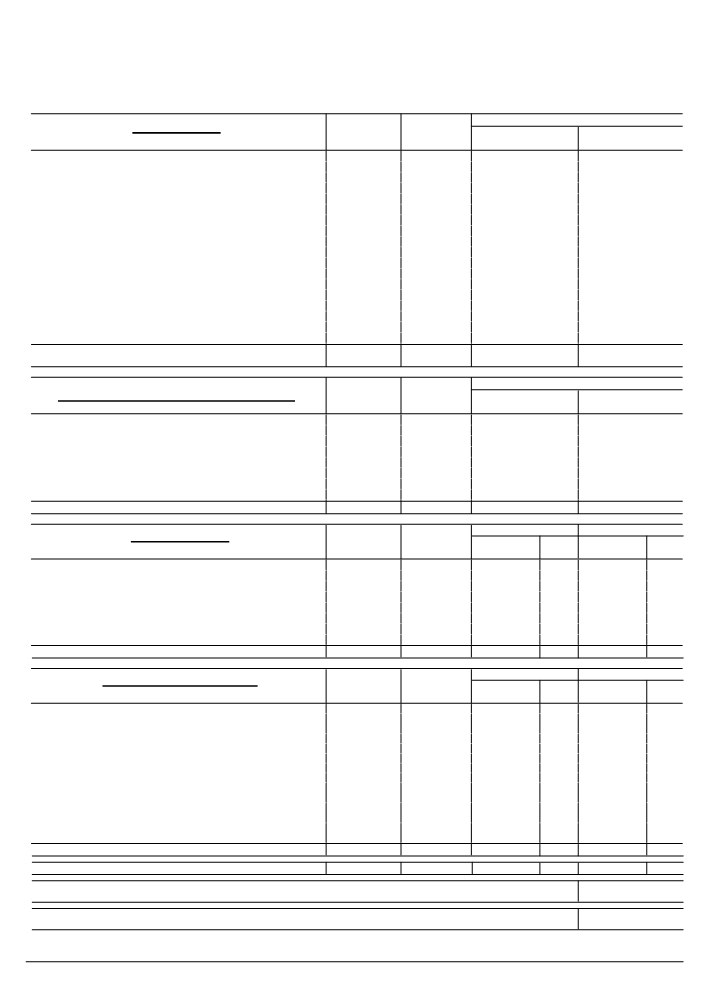 PERCENTUAL DE APLICA«2O EM A«’ES E SERVI«OS P⁄BLICOS DE SA⁄DE SOBRE A RECEITA DE IMPOSTOS LÕQUIDA E TRANSFER NCIASCONSTITUCIONAIS E LEGAIS (VII%) = (VIh / IIIb x 100) - LIMITE CONSTITUCIONAL 15%	4 e 5	26,60 %VALOR REFERENTE ¿ DIFEREN«A ENTRE O VALOR EXECUTADO E O LIMITE MÕNIMO CONSTITUCIONAL [(VII - 15)/100 x IIIb]	1.834.799,60P·gina 1 de 2MUNICÕPIO DE ARAPOTIRELAT”RIO RESUMIDO DA EXECU«2O OR«AMENT¡RIADEMONSTRATIVO DAS RECEITAS E DESPESAS COM A«’ES E SERVI«OS P⁄BLICOS DE SA⁄DEOR«AMENTO FISCAL E DA SEGURIDADE SOCIAL JANEIRO A JUNHO 2013RREO - ANEXO 12 (LC 141/2012, art. 35)R$ 1,00EXECU«2O DE RESTOS A PAGAR N2O PROCESSADOS INSCRITOSCANCELADOS/PARCELACOM DISPONIBILDADE DE CAIXAINSCRITOS		PAGOS	A PAGAR	 CONSIDERADA PRESCRITOS			NO LIMITECONTROLE DO VALOR REFERENTE AO PERCENTUAL MÕNIMO N2OCUMPRIDO EM EXERCÕCIOS ANTERIORES PARA FINS DE APLICA«2ODOS RECURSOS VINCULADOS CONFORME ARTIGOS 25 E 26DiferenÁa de limite n„o cumprido em 2012 DiferenÁa de limite n„o cumprido em 2011 DiferenÁa de limite n„o cumprido em 2010 DiferenÁa de limite n„o cumprido em 2009 DiferenÁa de limite n„o cumprido em 2008DiferenÁa de limite n„o cumprido em ExercÌcios Anteriores ao de ReferÍncia Total (IX)LIMITE N2O CUMPRIDODespesas custeadas no exercÌcio deSaldo Inicial	referÍncia (k)	Saldo Final (N„o Aplicado)0,00	0,00	0,000,00	0,00	0,000,00	0,00	0,000,00	0,00	0,000,00	0,00	0,000,00	0,00	0,000,00	0,00	0,00DESPESAS COM SA⁄DEDOTA«2ODOTA«2ODESPESAS EMPENHADAS	DESPESAS LIQUIDADAS(Por SubfunÁ„o)INICIALATUALIZADAAtÈ o Semestre(l)% (l/total l)	AtÈ o Semestre % (m/total m)x 100	(m)	x 100g Essa linha apresentar· valor somente no RelatÛrio Resumido da ExecuÁ„o OrÁament·ria do ˙ltimo bimestre do exercÌcio.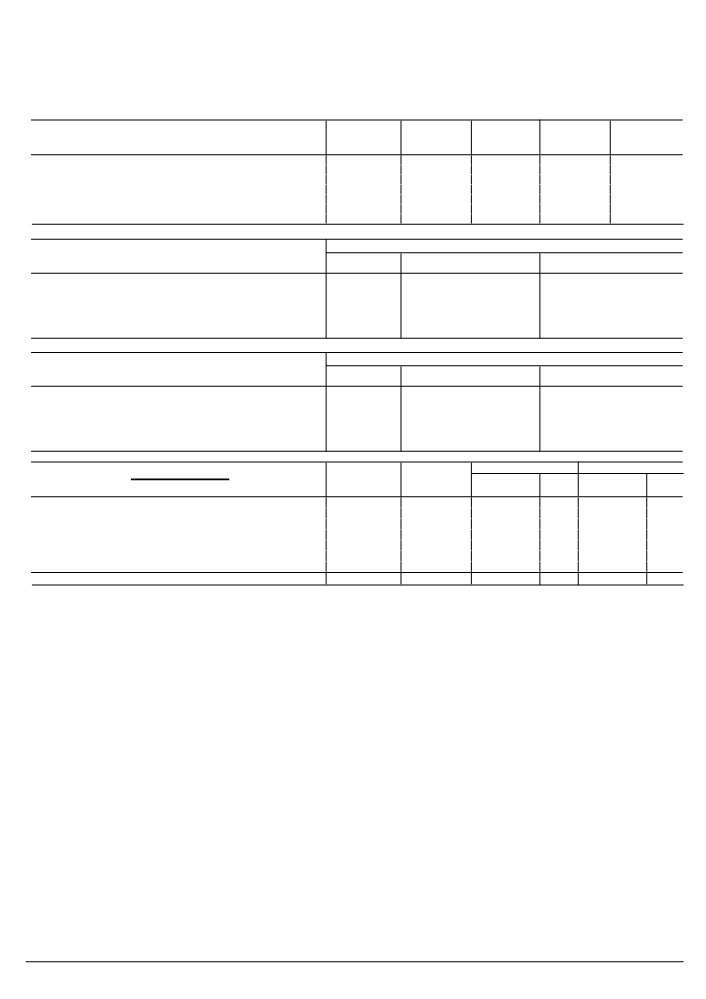 h O valor apresentado na intercess„o com a coluna "h" ou com a coluna "h+i"(˙ltimo bimestre) dever· ser o mesmo apresentado no "total j". i O valor apresentado na intercess„o com a coluna "h" ou com a coluna "h+i"(˙ltimo bimestre) dever· ser o mesmo apresentado no "total k". 4 Limite anual mÌnimo a ser cumprido no encerramento do exercÌcio.5 Durante o exercÌcio esse valor servir· para o monitoramento previsto no art. 23 da LC 141/2012P·gina 2 de 2TRANSFER NCIA DE RECURSOS DO SISTEMA ⁄NICO DE SA⁄DE-SUSProvenientes da Uni„o Provenientes do Estado Provenientes de Outros MunicÌpios Outras Receitas do SUSTRANSFER NCIAS  VOLUNT¡RIASRECEITAS DE OPERA«’ES DE CR…DITO VINCULADAS ¿ SA⁄DEOUTRAS RECEITAS PARA FINANCIAMENTOS DA SA⁄DE2.987.882,242.987.882,24(b)0,00(d/c)  x 1000,00 %TRANSFER NCIA DE RECURSOS DO SISTEMA ⁄NICO DE SA⁄DE-SUSProvenientes da Uni„o Provenientes do Estado Provenientes de Outros MunicÌpios Outras Receitas do SUSTRANSFER NCIAS  VOLUNT¡RIASRECEITAS DE OPERA«’ES DE CR…DITO VINCULADAS ¿ SA⁄DEOUTRAS RECEITAS PARA FINANCIAMENTOS DA SA⁄DE2.987.882,242.987.882,240,000,00 %TRANSFER NCIA DE RECURSOS DO SISTEMA ⁄NICO DE SA⁄DE-SUSProvenientes da Uni„o Provenientes do Estado Provenientes de Outros MunicÌpios Outras Receitas do SUSTRANSFER NCIAS  VOLUNT¡RIASRECEITAS DE OPERA«’ES DE CR…DITO VINCULADAS ¿ SA⁄DEOUTRAS RECEITAS PARA FINANCIAMENTOS DA SA⁄DE0,000,000,000,00 %TRANSFER NCIA DE RECURSOS DO SISTEMA ⁄NICO DE SA⁄DE-SUSProvenientes da Uni„o Provenientes do Estado Provenientes de Outros MunicÌpios Outras Receitas do SUSTRANSFER NCIAS  VOLUNT¡RIASRECEITAS DE OPERA«’ES DE CR…DITO VINCULADAS ¿ SA⁄DEOUTRAS RECEITAS PARA FINANCIAMENTOS DA SA⁄DE0,000,000,000,00 %TRANSFER NCIA DE RECURSOS DO SISTEMA ⁄NICO DE SA⁄DE-SUSProvenientes da Uni„o Provenientes do Estado Provenientes de Outros MunicÌpios Outras Receitas do SUSTRANSFER NCIAS  VOLUNT¡RIASRECEITAS DE OPERA«’ES DE CR…DITO VINCULADAS ¿ SA⁄DEOUTRAS RECEITAS PARA FINANCIAMENTOS DA SA⁄DE0,000,000,000,00 %TRANSFER NCIA DE RECURSOS DO SISTEMA ⁄NICO DE SA⁄DE-SUSProvenientes da Uni„o Provenientes do Estado Provenientes de Outros MunicÌpios Outras Receitas do SUSTRANSFER NCIAS  VOLUNT¡RIASRECEITAS DE OPERA«’ES DE CR…DITO VINCULADAS ¿ SA⁄DEOUTRAS RECEITAS PARA FINANCIAMENTOS DA SA⁄DE0,000,000,000,00 %TRANSFER NCIA DE RECURSOS DO SISTEMA ⁄NICO DE SA⁄DE-SUSProvenientes da Uni„o Provenientes do Estado Provenientes de Outros MunicÌpios Outras Receitas do SUSTRANSFER NCIAS  VOLUNT¡RIASRECEITAS DE OPERA«’ES DE CR…DITO VINCULADAS ¿ SA⁄DEOUTRAS RECEITAS PARA FINANCIAMENTOS DA SA⁄DE0,000,000,000,00 %TRANSFER NCIA DE RECURSOS DO SISTEMA ⁄NICO DE SA⁄DE-SUSProvenientes da Uni„o Provenientes do Estado Provenientes de Outros MunicÌpios Outras Receitas do SUSTRANSFER NCIAS  VOLUNT¡RIASRECEITAS DE OPERA«’ES DE CR…DITO VINCULADAS ¿ SA⁄DEOUTRAS RECEITAS PARA FINANCIAMENTOS DA SA⁄DE0,000,000,000,00 %TOTAL RECEITAS ADICIONAIS PARA FINANCIAMENTO DA SA⁄DE2.987.882,242.987.882,240,000,00 %Inscritos em 201311.311.073,200,00945,008.999.978,850,00Inscritos em 20120,000,000,000,000,00Inscritos em 20110,000,000,000,000,00Inscritos em 20100,000,000,000,000,00Inscritos em 20090,000,000,000,000,00Inscritos em ExercÌcios Anteriores ao de ReferÍncia0,000,000,000,000,00Total11.311.073,200,00945,008.999.978,850,00CONTROLE DOS RESTOS A PAGAR CANCELADOS OU PRESCRITOS PARA FINS DE APLICA«2O DA DISPONIBILIDADE DE CAIXARESTOS A PAGAR CANCELADOS OU PRESCRITOSDespesas custeadas no exercÌcio deCONFORME ARTIGO 24, ß1o E 2oSaldo InicialreferÍncia (j)	Saldo Final (N„o Aplicado)Restos a Pagar Cancelados ou Prescritos em 20130,000,000,00Restos a Pagar Cancelados ou Prescritos em 20120,000,000,00Restos a Pagar Cancelados ou Prescritos em 20110,000,000,00Restos a Pagar Cancelados ou Prescritos em 20100,000,000,00Restos a Pagar Cancelados ou Prescritos em 20090,000,000,00Restos a Pagar Cancelados ou Prescritos em ExercÌcios Anteriores ao de ReferÍncia0,000,000,00Total (VIII)0,000,000,00AtenÁ„o B·sica3.454.654,223.454.654,221.763.493,1826,93 %1.195.223,0329,32 %AssistÍncia Hospitalar e Ambulatorial8.939.122,969.225.863,774.603.598,0970,30 %2.753.144,9567,53 %Suporte Profil·tico e TerapÍutico0,000,000,000,00 %0,000,00 %Vigil‚ncia Sanit·ria420.948,32455.948,32179.296,112,74 %127.284,973,12 %Vigil‚ncia EpidemiolÛgica0,000,000,000,00 %0,000,00 %AlimentaÁ„o e NutriÁ„o0,000,000,000,00 %0,000,00 %Outras SubfunÁıes49.100,0049.100,002.337,620,04 %1.024,120,03 %TOTAL12.863.825,5013.185.566,316.548.725,00100,00 %4.076.677,07100,00 %FONTE: Sistema Informatizado - Prefeitura Municipal de Arapoti - 29/jul/2013 - 16h e 22m